11. Профориентация	Совместная деятельность педагогов и школьников по направлению «профориентация» включает в себя профессиональное просвещение школьников; диагностику и консультирование по проблемам профориентации, организацию профессиональных проб школьников. Задача совместной деятельности педагога и ребенка – подготовить школьника к осознанному выбору своей будущей профессиональной деятельности.  	Создавая профориентационно значимые проблемные ситуации, формирующие готовность школьника к выбору, педагог актуализирует его профессиональное самоопределение, позитивный взгляд на труд в постиндустриальном мире, охватывающий не только профессиональную, но и вне профессиональную составляющие такой деятельности.  В течение учебного года профориентационная работа осуществлялась через:С обучающимися 9-11 классов проведено обследование с целью определения степени готовности к профессиональному самоопределению и сформированности профессиональных планов. Исследование проводилось методом тестирования. Использованы следующие методики: Карта интересов модификация А. Е. Голомштока.	       	По результатам исследования было выявлено: 79% обучающихся 9-11 классов определились с выбором  своей будущей профессии, уже знают, кем хотят стать в будущем. В основном это профессии (специальности), связанные со сферой материальных интересов: юриста, финансиста, экономиста, менеджера. Сферой физического труда и технических интересов: военные специальности,  электро- и радиотехника, металлообработка, деревообработка. Также часто упоминалась медицина 17% обучающихся. 7% обучающихся  9-11 классов не имеют представления о профиле своей трудовой деятельности.      	 В помощи профконсультанта с целью определения профиля своей трудовой деятельности в соответствии со своими особенностями и возможностями нуждается 21% обучающихся 9-11 классов,  им была предоставлена помощь в определении специальности, с помощью групповых консультаций и диагностик.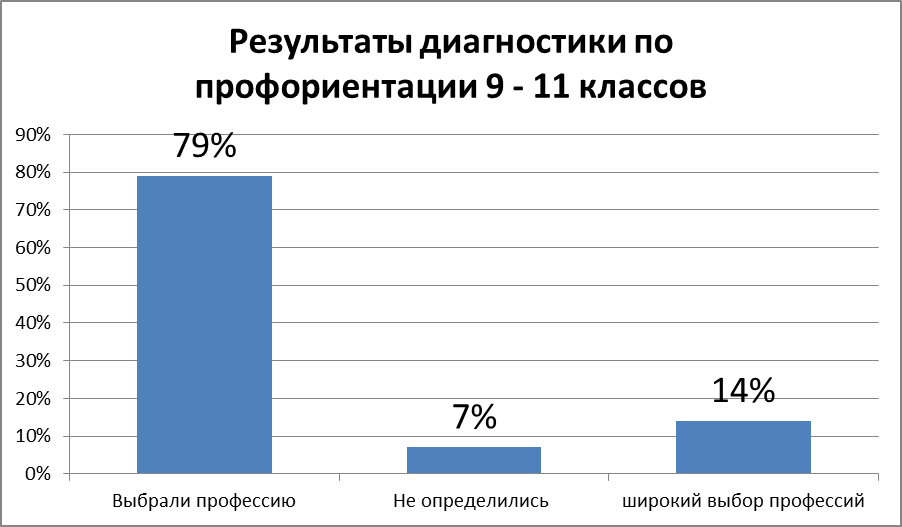 Вывод: Представления о своей профессии и своем профессиональном выборе хорошо сформированы у обучающихся 9-11 классов, при этом дети не имеют представления о профиле трудовой деятельности, в связи, с чем стоит обратить внимание на раскрытие перед учениками интересующей рабочей деятельности, разных специалистов. Из 9-11 классов, в индивидуальном порядке, за помощью обратилось 28 человек, с ними была проведена методика «Модифицированный портретный тест Л.Сонди» для углубленного изучения личностных качеств и подбора оптимальной профессии. Также было проведено 11 групповых консультаций для учеников 9-11 классов.Начальное общее образованиеНачальное общее образованиеКурсы внеурочной деятельности для 1-4 классов профориентационной направленностиКурсы внеурочной деятельности для 1-4 классов профориентационной направленности«Азбука юного железнодорожника»«Азбука юного железнодорожника»«Математика и конструирование»«Математика и конструирование»«Кубарики»«Кубарики»«Робототехника»«Робототехника»Профориентационные игрыПрофориентационные игрыИнтерактивная игра «Сладкая профессия» (день кондитера)Интерактивная игра «Сладкая профессия» (день кондитера)«Своя игра. Железнодорожные профессии»«Своя игра. Железнодорожные профессии»Интерактивная игра «Железнодорожник-профессия гордая»Интерактивная игра «Железнодорожник-профессия гордая»Экскурсии на предприятияЭкскурсии на предприятияЭкскурсия на ЖД вокзал, знакомство с железнодорожными профессиями Экскурсия на ЖД вокзал, знакомство с железнодорожными профессиями Экскурсия в школьный музей «Трудовая доблесть, трудовая слава наших земляков» Экскурсия в школьный музей «Трудовая доблесть, трудовая слава наших земляков» Экскурсия в ШЧЭкскурсия в ШЧЭкскурсия в УЦПКЭкскурсия в УЦПКЭкскурсия в пожарный поездЭкскурсия в пожарный поездВиртуальная экскурсия «Крылья России» (День аэрофлота)Виртуальная экскурсия «Крылья России» (День аэрофлота)Профориентационные часы общения, направленные на  подготовку школьникак осознанному планированию и реализации своего профессионального будущегоПрофориентационные часы общения, направленные на  подготовку школьникак осознанному планированию и реализации своего профессионального будущего1-4 кл.Занятия курса «Разговоры о важном»“День труда. Мир профессий”“Мечтаю летать” к 165-летие Циолковского“День учителя”  «Гагаринский урок «Космос – это мы»1-аЗнакомство с различными профессиями1-бПрофессии наших родителей. Беседа - рассуждение“Что такое профессия и как ее выбирать. Все профессии нужны?”Моя мечта о будущей профессии“ Как стать железнодорожником” с просмотром видеороликаИгра “ Все профессии нужны, все профессии важны”Викторина “Профессий много в мире есть”2-а Что такое профессия? Какие бывают железнодорожные  профессии»Все профессии нужны, все профессии важныЯ в железнодорожники пойду, пусть меня научат2-в«Профессии железнодорожных магистралей»«В машинисты я пойду, пусть меня научат»«Профессия  моих родителей»3-бКлассный час «Почетные железнодорожники»4-аБеседа “Спасатель-профессия героическая” 4-бКлассный час “ЖД династия”. Сбор материала1-4 кл.Участие в муниципальном семинаре по профориентации.1-4 кл.Мероприятие, посвященное Дню машиниста (по отдельному плану)Основное и среднее общее образованиеОсновное и среднее общее образованиеКурсы внеурочной деятельностиКурсы внеурочной деятельности«Разговоры о важном»«Разговоры о важном»«Азбука профессий»«Азбука профессий»«Юный железнодорожник»«Юный железнодорожник»«Робототехника»«Робототехника»«Куборо»«Куборо»«Математика на ж/д транспорте»«Математика на ж/д транспорте»«Физика на ж/д транспорте»«Физика на ж/д транспорте»«Информатика на ж/д транспорте»«Информатика на ж/д транспорте»Железная дорога на бумагеЖелезная дорога на бумагеДобро пожаловать на железнодорожный транспортДобро пожаловать на железнодорожный транспортМоя будущая профессияМоя будущая профессияДорогу выбери железнуюДорогу выбери железнуюОпорная школа: Инженерный дизайн; 3-Д-моделирование; Программирование на языке ПаскальОпорная школа: Инженерный дизайн; 3-Д-моделирование; Программирование на языке ПаскальЭкскурсии на производство, дающие школьникам представления о существующих профессиях и условиях работы людей, представляющих эти профессии   Экскурсии на производство, дающие школьникам представления о существующих профессиях и условиях работы людей, представляющих эти профессии   Посещение шк. Музея «Почетные железнодорожники»Посещение шк. Музея «Почетные железнодорожники»локомотивное эксплуатационное депо (ТЧЭ-9) «День открытых дверей»локомотивное эксплуатационное депо (ТЧЭ-9) «День открытых дверей»железнодорожный вокзал ст. Вихоревка «Работа дежурного помощника начальника вокзала»железнодорожный вокзал ст. Вихоревка «Работа дежурного помощника начальника вокзала»пункт технического осмотра ст. Вихоревкапункт технического осмотра ст. Вихоревкапост электрической централизации пост электрической централизации Пожарная часть -122Пожарная часть -122Пожарный восстановительный поездПожарный восстановительный поездПосещение учебного центра профессиональных квалификаций (УЦПК) Посещение учебного центра профессиональных квалификаций (УЦПК) Экскурсия в РЦС г. ВихоревкаЭкскурсия в РЦС г. ВихоревкаЭкскурсия в ДЦОЭкскурсия в ДЦОЭкскурсия в ВП-8Экскурсия в ВП-8Экскурсия в вагонное депоЭкскурсия в вагонное депоЛинейный отдел полиции «Профессия - полицейский»Линейный отдел полиции «Профессия - полицейский»Виртуальная экскурсия по железнодорожным профессиям.Виртуальная экскурсия по железнодорожным профессиям.Виртуальная экскурсия в рамках ознакомления с работой ж/д предприятий «Диктор вокзала», «Метеоролог», «Эколог»Виртуальная экскурсия в рамках ознакомления с работой ж/д предприятий «Диктор вокзала», «Метеоролог», «Эколог»Экскурсия на ж/д предприятие сортировочная горка ст. ВихоревкаЭкскурсия на ж/д предприятие сортировочная горка ст. ВихоревкаЭкскурсия в ИРГУПС, Сибирский колледж транспорта и строительства. Факультеты, специальности, правила поступления.Экскурсия в ИРГУПС, Сибирский колледж транспорта и строительства. Факультеты, специальности, правила поступления.Профориентационные игрыПрофориентационные игрыПознавательная игра в рамках муниципального семинара «Я в железнодорожники пойду, пусть меня научат!»Познавательная игра в рамках муниципального семинара «Я в железнодорожники пойду, пусть меня научат!»Участие в игре «Я-железнодорожник»Участие в игре «Я-железнодорожник»Хакатон (региональный чемпионат от ДЖД)Хакатон (региональный чемпионат от ДЖД)Встречи с родителями, работающими на предприятиях «РЖДВстречи с родителями, работающими на предприятиях «РЖДМероприятия, посвященные Дню машиниста «Машинист. Колесо истории»Мероприятия, посвященные Дню машиниста «Машинист. Колесо истории»Сбор материала «Железнодорожные династии»Сбор материала «Железнодорожные династии»Концертная программа в БЦК «День машиниста» 31.03.23Концертная программа в БЦК «День машиниста» 31.03.23Встречи с выпускниками, являющиеся  студентами ЖД ВУЗов, СУЗов. Встречи с выпускниками, являющиеся  студентами ЖД ВУЗов, СУЗов. “Надежная компания РЖД” (встреча с молодыми специалистами РЦС)“Надежная компания РЖД” (встреча с молодыми специалистами РЦС)Встреча со студентом СГУПСа Суходольским В.И. “Общая информация о университете и поступлении по целевому направлению”Встреча со студентом СГУПСа Суходольским В.И. “Общая информация о университете и поступлении по целевому направлению”Посещение профориентационных выставок, ярмарок профессий, тематических профориентационных парков, профориентационных лагерей, дней открытых дверей в средних специальных учебных заведениях и вузах;Посещение профориентационных выставок, ярмарок профессий, тематических профориентационных парков, профориентационных лагерей, дней открытых дверей в средних специальных учебных заведениях и вузах;Участие в VII Открытом региональном чемпионате «Молодые профессионалы»Участие в VII Открытом региональном чемпионате «Молодые профессионалы»Участие во Всероссийском конкурсе «Локомотив будущего»Участие во Всероссийском конкурсе «Локомотив будущего»Профориентационное мероприятие для детей и родителей 8-11 классов при поддержке структурных подразделений ОАО «РЖД» ст. Вихоревка «РЖД открывает двери»Профориентационное мероприятие для детей и родителей 8-11 классов при поддержке структурных подразделений ОАО «РЖД» ст. Вихоревка «РЖД открывает двери»Практические занятия в Байкальской экономической школе г. СлюдянкаПрактические занятия в Байкальской экономической школе г. СлюдянкаПосещение профориентационного технопарка «Кванториум» г. Иркутск (экскурсия в ИрГУПС, посещение музея ВСЖД)Посещение профориентационного технопарка «Кванториум» г. Иркутск (экскурсия в ИрГУПС, посещение музея ВСЖД)«День открытых дверей» ФГБОУ ВО ИрГУПС в онлайн формате по ссылке, на официальной странице Instagram  «День открытых дверей» ФГБОУ ВО ИрГУПС в онлайн формате по ссылке, на официальной странице Instagram   Участие  ребят в УЦПК по обучению навыкам работы  на пульте управления перевозками в рамках работы кружка ЮЖ Участие  ребят в УЦПК по обучению навыкам работы  на пульте управления перевозками в рамках работы кружка ЮЖ“Центра занятости” г. Братск. 10-11 класс. Профориентационная беседа  и тестирование с сотрудником“Центра занятости” г. Братск. 10-11 класс. Профориентационная беседа  и тестирование с сотрудникомОрганизация детской летней профориентационной смены «Детская железная дорога» г.Иркутск, в работе которых принимают участие эксперты в области профориентации и где обучающиеся могут глубже познакомиться с теми или иными профессиями, получить представление об их специфике, попробовать свои силы в той или иной профессии, развивать в себе соответствующие навыкиОрганизация детской летней профориентационной смены «Детская железная дорога» г.Иркутск, в работе которых принимают участие эксперты в области профориентации и где обучающиеся могут глубже познакомиться с теми или иными профессиями, получить представление об их специфике, попробовать свои силы в той или иной профессии, развивать в себе соответствующие навыкиПрактика на Детской железной дороге г. ИркутскПрактика на Детской железной дороге г. ИркутскСовместное с педагогами и родителями железнодорожниками изучение ИНТЕРНЕТ РЕСУРСОВ, посвященных выбору профессийСовместное с педагогами и родителями железнодорожниками изучение ИНТЕРНЕТ РЕСУРСОВ, посвященных выбору профессийУчастие во Всероссийском проекте «Билет в будущее»- Погружение в профессию «Новая виртуальная выставка»Участие во Всероссийском проекте «Билет в будущее»- Погружение в профессию «Новая виртуальная выставка»Участие во Всероссийской профориентационной неделе в формате онлайн-марафона “Найди своё призвание”Участие во Всероссийской профориентационной неделе в формате онлайн-марафона “Найди своё призвание”Регистрация на Карьерном портале РЖД для получения целевого направленияРегистрация на Карьерном портале РЖД для получения целевого направленияОнлайн-фестиваль по профориентации «День выбора в IT»Онлайн-фестиваль по профориентации «День выбора в IT»Участие в профориентационной неделе	Формат онлайн марафон с17.10 по 22.10.2022Участие в профориентационной неделе	Формат онлайн марафон с17.10 по 22.10.2022Участие в брифинге «Знания, которые пригодились. Что помогает стать успешным в профессии?»	Онлайн формат – задать вопрос молодым железнодорожникам - 19.10.2022Участие в брифинге «Знания, которые пригодились. Что помогает стать успешным в профессии?»	Онлайн формат – задать вопрос молодым железнодорожникам - 19.10.2022ОАО «РЖД» совместно с Высшей школой экономики //Участие в исследовании на изучение образовательных траекторий  (учащиеся и воспитатель - анкетирование)ОАО «РЖД» совместно с Высшей школой экономики //Участие в исследовании на изучение образовательных траекторий  (учащиеся и воспитатель - анкетирование)Регистрация онлайн класс ИРГУПСРегистрация онлайн класс ИРГУПСИнформация для 10 кл. об отборочном туре “Страна железных дорог” ВДЦ “Океан”.Информация для 10 кл. об отборочном туре “Страна железных дорог” ВДЦ “Океан”.Участие в олимпиадах технических наук  Участие в олимпиадах технических наук   ИРГУПС очный  2 тур олимпиады по информатике “Золотой фонд Сибири” ИРГУПС очный  2 тур олимпиады по информатике “Золотой фонд Сибири” Участие в олимпиаде “Паруса надежды” по математике и физике Участие в олимпиаде “Паруса надежды” по математике и физикеПрофориентационные часы общения, направленные на  подготовку школьникак осознанному планированию и реализации своего профессионального будущегоПрофориентационные часы общения, направленные на  подготовку школьникак осознанному планированию и реализации своего профессионального будущегоПознавательная игра «Я в железнодорожники пойду, пусть меня научат!»Познавательная игра «Я в железнодорожники пойду, пусть меня научат!»Практические занятия в УЦПК с отработкой на тренажере на тему "Оказание первой помощи"Практические занятия в УЦПК с отработкой на тренажере на тему "Оказание первой помощи"Практические занятия в УЦПК с отработкой на тренажере на тему «Работа за пульт-табло» Кл.час :Виртуальная экскурсия “Профессии ОАО “РЖД” - диктор вокзала; синоптик” ,Кл.час :Виртуальная экскурсия “Профессии ОАО “РЖД” -  дежурный вокзала; кассир”Практические занятия в УЦПК с отработкой на тренажере на тему «Работа за пульт-табло» Кл.час :Виртуальная экскурсия “Профессии ОАО “РЖД” - диктор вокзала; синоптик” ,Кл.час :Виртуальная экскурсия “Профессии ОАО “РЖД” -  дежурный вокзала; кассир”Каждый сам является хозяином своего жизненного пути«Знакомство с профессией. Целевое обучение управленческого аппарата» Классный час «Профессии с большой перспективой»	 Каждый сам является хозяином своего жизненного пути«Знакомство с профессией. Целевое обучение управленческого аппарата» Классный час «Профессии с большой перспективой»	 Участие в муниципальном семинаре по профориентацииУчастие в муниципальном семинаре по профориентацииМероприятие, посвященное Дню машиниста:Участие в конкурсе рисунков РЖД “В машинисты я пойду - пусть меня научат”Сбор материала ко Дню машинистаОформление газеты ко дню машиниста “Подвиг машинистов в годы ВОВ”,Мероприятие, посвященное Дню машиниста:Участие в конкурсе рисунков РЖД “В машинисты я пойду - пусть меня научат”Сбор материала ко Дню машинистаОформление газеты ко дню машиниста “Подвиг машинистов в годы ВОВ”,